枣庄市企业联合会枣庄市企业家协会枣庄市工业经济联合会会员信息登记表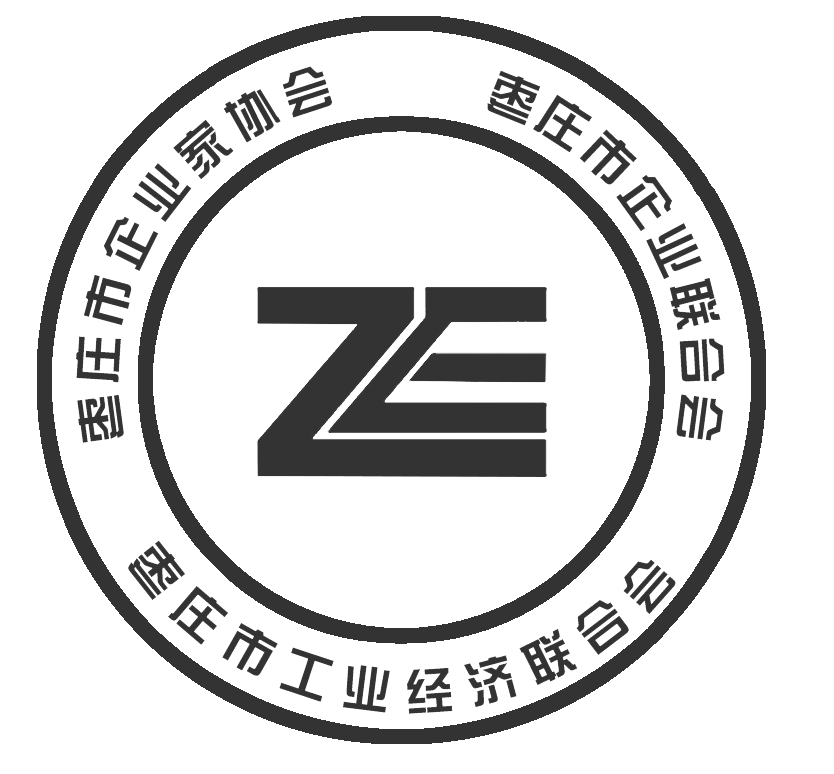 企业名称（盖章）：              填表日期：              简    介枣庄市企业联合会、枣庄市企业家协会和枣庄市工业经济联合会合称为“企联三会”，是经枣庄市民政局注册登记的非营利性社会团体，是我市企业家和企业团体的联合组织，积极发挥着企业与政府之间的桥梁和纽带作用，是山东省企业联合会、企业家协会、工业经济联合会在枣庄市唯一代表。“企联三会”在市委、市政府关心关怀下，在市工信局业务指导下，与全市企业家共同致力打造知情明政、建言献策、相互学习、合作共赢的平台，是我市涵盖较广、有较大影响力的行业协会之一。 “企联三会”会员企业吸纳了枣庄市实体经济中大多数骨干企业，致力于为企业提供宣传、学习、调研、合作、共享“五大板块”的高端、高效、高质量服务，是振兴我市经济十分重要的力量。“企联三会”将严格遵守《章程》，扎实有效地做好服务企业、服务企业家的各项工作，继续为枣庄市经济发展作出贡献。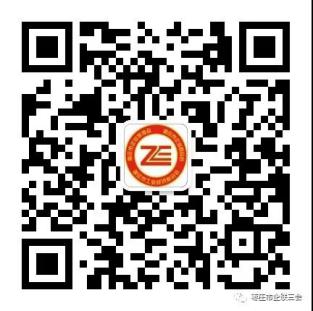 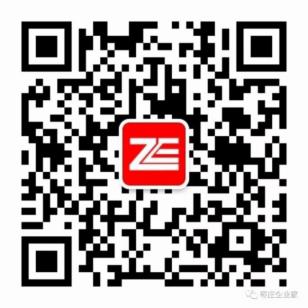 请扫码关注“枣庄企业家”和“枣庄市企联三会”微信公众号会员职责遵守章程，严守纪律，履行义务，执行决议，珍惜会员权利，维护会员荣誉，积极参加活动，遵纪守法，求实创新，团结进取，努力为枣庄经济和社会发展艰苦创业，贡献力量。会员信息登记表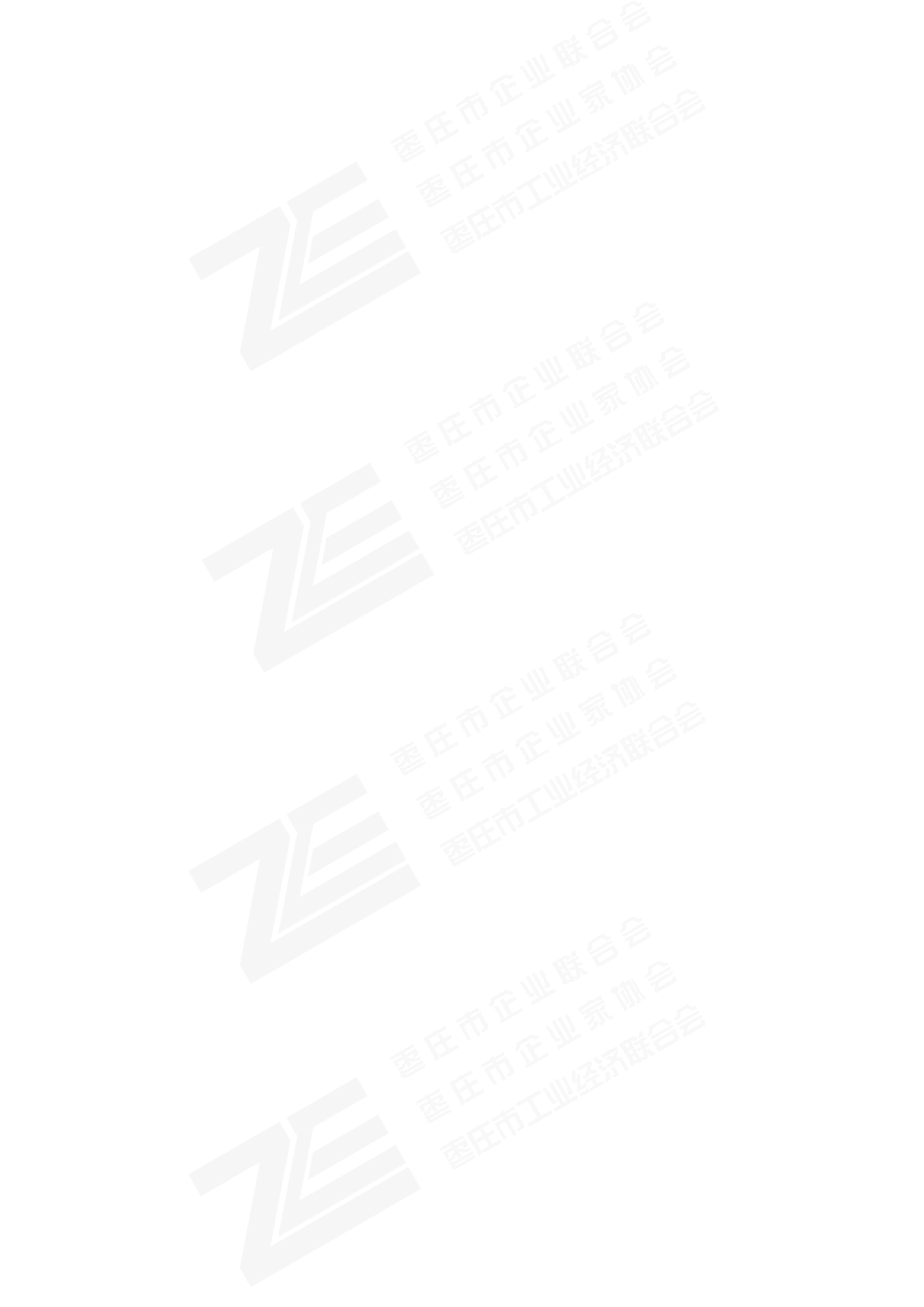 （请发送电子版及扫描件（盖章）至协会邮箱：zzqixie@163.com）更多信息请关注协会网址www.zzqyj.net，微信关注：枣庄企业家，枣庄市企联三会调查问卷表您的意见和建议对我们至关重要，感谢您能在百忙之中填写此调查问卷：您目前在企业管理运营中遇到哪些问题？您遇到过哪些涉企非法组织或社团的骚扰？您对营商环境有何建议？您对枣庄市“企联三会”今后的工作有何建议？—— 感谢您对枣庄市“企联三会”工作的大力支持！——企业名称姓   名性  别性  别民  族民  族现任职务政治面貌政治面貌身份证号手机号码手机号码通讯地址公务邮箱企业网址企业网址业务联系人1职务职务手机号码业务联系人2职务职务手机号码企业性质□国有独资企业  □国有控股企业  □有限责任公司□股份有限公司  □股份合作企业  □集体所有制企业□三资企业      □私营企业      □其他企业□国有独资企业  □国有控股企业  □有限责任公司□股份有限公司  □股份合作企业  □集体所有制企业□三资企业      □私营企业      □其他企业□国有独资企业  □国有控股企业  □有限责任公司□股份有限公司  □股份合作企业  □集体所有制企业□三资企业      □私营企业      □其他企业□国有独资企业  □国有控股企业  □有限责任公司□股份有限公司  □股份合作企业  □集体所有制企业□三资企业      □私营企业      □其他企业□国有独资企业  □国有控股企业  □有限责任公司□股份有限公司  □股份合作企业  □集体所有制企业□三资企业      □私营企业      □其他企业□国有独资企业  □国有控股企业  □有限责任公司□股份有限公司  □股份合作企业  □集体所有制企业□三资企业      □私营企业      □其他企业□国有独资企业  □国有控股企业  □有限责任公司□股份有限公司  □股份合作企业  □集体所有制企业□三资企业      □私营企业      □其他企业□国有独资企业  □国有控股企业  □有限责任公司□股份有限公司  □股份合作企业  □集体所有制企业□三资企业      □私营企业      □其他企业□国有独资企业  □国有控股企业  □有限责任公司□股份有限公司  □股份合作企业  □集体所有制企业□三资企业      □私营企业      □其他企业所属行业□农、林、牧、渔业  □采矿业  □制造业  □建筑业□房地产业   □教育  □电力、燃气及水的生产和供应业□金融业  □住宿和餐饮业  □批发和零售业□信息传输、计算机服务和软件业  □文化、体育和娱乐业□租赁和商务服务业   □卫生、社会保障和社会福利业□水利、环境和公共设施管理业  □交通运输、仓储和邮政业□科学研究、技术服务和地质勘查业  □居民服务和其他服务业□农、林、牧、渔业  □采矿业  □制造业  □建筑业□房地产业   □教育  □电力、燃气及水的生产和供应业□金融业  □住宿和餐饮业  □批发和零售业□信息传输、计算机服务和软件业  □文化、体育和娱乐业□租赁和商务服务业   □卫生、社会保障和社会福利业□水利、环境和公共设施管理业  □交通运输、仓储和邮政业□科学研究、技术服务和地质勘查业  □居民服务和其他服务业□农、林、牧、渔业  □采矿业  □制造业  □建筑业□房地产业   □教育  □电力、燃气及水的生产和供应业□金融业  □住宿和餐饮业  □批发和零售业□信息传输、计算机服务和软件业  □文化、体育和娱乐业□租赁和商务服务业   □卫生、社会保障和社会福利业□水利、环境和公共设施管理业  □交通运输、仓储和邮政业□科学研究、技术服务和地质勘查业  □居民服务和其他服务业□农、林、牧、渔业  □采矿业  □制造业  □建筑业□房地产业   □教育  □电力、燃气及水的生产和供应业□金融业  □住宿和餐饮业  □批发和零售业□信息传输、计算机服务和软件业  □文化、体育和娱乐业□租赁和商务服务业   □卫生、社会保障和社会福利业□水利、环境和公共设施管理业  □交通运输、仓储和邮政业□科学研究、技术服务和地质勘查业  □居民服务和其他服务业□农、林、牧、渔业  □采矿业  □制造业  □建筑业□房地产业   □教育  □电力、燃气及水的生产和供应业□金融业  □住宿和餐饮业  □批发和零售业□信息传输、计算机服务和软件业  □文化、体育和娱乐业□租赁和商务服务业   □卫生、社会保障和社会福利业□水利、环境和公共设施管理业  □交通运输、仓储和邮政业□科学研究、技术服务和地质勘查业  □居民服务和其他服务业□农、林、牧、渔业  □采矿业  □制造业  □建筑业□房地产业   □教育  □电力、燃气及水的生产和供应业□金融业  □住宿和餐饮业  □批发和零售业□信息传输、计算机服务和软件业  □文化、体育和娱乐业□租赁和商务服务业   □卫生、社会保障和社会福利业□水利、环境和公共设施管理业  □交通运输、仓储和邮政业□科学研究、技术服务和地质勘查业  □居民服务和其他服务业□农、林、牧、渔业  □采矿业  □制造业  □建筑业□房地产业   □教育  □电力、燃气及水的生产和供应业□金融业  □住宿和餐饮业  □批发和零售业□信息传输、计算机服务和软件业  □文化、体育和娱乐业□租赁和商务服务业   □卫生、社会保障和社会福利业□水利、环境和公共设施管理业  □交通运输、仓储和邮政业□科学研究、技术服务和地质勘查业  □居民服务和其他服务业□农、林、牧、渔业  □采矿业  □制造业  □建筑业□房地产业   □教育  □电力、燃气及水的生产和供应业□金融业  □住宿和餐饮业  □批发和零售业□信息传输、计算机服务和软件业  □文化、体育和娱乐业□租赁和商务服务业   □卫生、社会保障和社会福利业□水利、环境和公共设施管理业  □交通运输、仓储和邮政业□科学研究、技术服务和地质勘查业  □居民服务和其他服务业□农、林、牧、渔业  □采矿业  □制造业  □建筑业□房地产业   □教育  □电力、燃气及水的生产和供应业□金融业  □住宿和餐饮业  □批发和零售业□信息传输、计算机服务和软件业  □文化、体育和娱乐业□租赁和商务服务业   □卫生、社会保障和社会福利业□水利、环境和公共设施管理业  □交通运输、仓储和邮政业□科学研究、技术服务和地质勘查业  □居民服务和其他服务业主营业务类别主要产品名称主要产品名称职工人数营业收入（万元）营业收入（万元）20   年20   年20   年职工人数营业收入（万元）营业收入（万元）20   年20   年20   年个人荣誉及企业荣誉